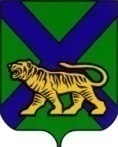 ТЕРРИТОРИАЛЬНАЯ ИЗБИРАТЕЛЬНАЯ КОМИССИЯпартизаНСКОГО РАЙОНАР Е Ш Е Н И Е 30.06.2017	                  с. Владимиро-Александровское	         	      № 196/54	 В соответствии с п. 3 ст. 74 Федерального закона «Об основных гарантиях избирательных прав и права на участие в референдуме граждан Российской Федерации», частью 2 ст. 7, ст. 23 Федерального закона «О Государственной автоматизированной системе Российской Федерации «Выборы», территориальная избирательная комиссия Партизанского района         РЕШИЛА:          1.Образовать группу контроля  использования территориального фрагмента Государственной автоматизированной системы Российской Федерации «Выборы» в составе:          - Кочергина Наталья Алексеевна, член территориальной  избирательной комиссии Партизанского района с правом  решающего голоса;                              - Соломенная Лариса Максимовна - член территориальной избирательной комиссии Партизанского  района с правом решающего   голоса;                      -   Черкасова Галина Сергеевна, член территориальной  избирательной комиссии Партизанского района с правом решающего   голоса.2. Разместить настоящее решение на сайте администрации Партизанского муниципального района в информационно-телекоммуникационной сети Интернет в разделе «Территориальная избирательная комиссия Партизанского района».Председатель комиссии				            Ж.А. ЗапорощенкоСекретарь комиссии 				                      Т.И. МамоноваОб образовании группы контроля за использованием территориального фрагмента ГАС «Выборы» при подготовке и проведении дополнительных  выборов   депутатов Думы  Партизанского муниципального района пятого созыва по одномандатным округам № 12 и № 15,                                           назначенных на 3 сентября 2017 года